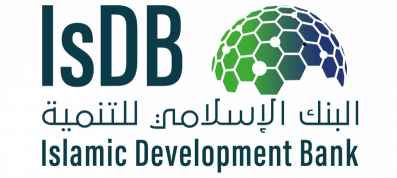 Specific Procurement NoticeInvitation for Bid (IFB)Name of Country: AfghanistanName of Project: Construction of the Kabul City Ring Road Project (KCRRP)Description of Works: Construction of 22 Km of the Kabul City Ring Road Project (KCRRP)		Financing No:	AFG1004	IFB No: NPA/MPW/97/W-2135/ICB	Date: 24 March 2020	1.	The Government of Islamic Republic of Afghanistan has received a financing from the Islamic Development Bank (IsDB) in various currencies towards the cost Construction of Kabul City Ring Road Project (KCRRP).  It is intended that part of the proceeds of this financing will be applied to eligible payments under the contract  for Construction of 22km of section1 Kabul City Ring Road.2.	The Ministry of Transport now invites sealed bids from eligible bidders for the construction and completion of the Kabul City Ring Road Project starting from Kabul Kandahar Highway to Kabul Logar Highway with 22 Km total length (“the Works”).3.	Interested eligible bidders may obtain further information from and inspect the bidding documents at the address given below from 8:00 to 16:00hrs (Kabul Local Time) Saturday to Thursday: National Procurement Authority, Administrative Office of the President, Pashtunistan watt, Kabul, Afghanistan Attention: Ahmad Noor Shinwari (Procurement Specialist) Email: pdf_d_04@npa.gov.af  (copy to wais.rahimi@npa.gov.af, Hikmatullah.asad@npa.gov.af & procurement.mpw@gmail.com. Phone number: +9320-2926283  4.	A complete set of bidding documents, in English, may be obtained by interested eligible bidders free of cost through NPA website: www.ageops.net (direct link: https://ageops.net/en/procurement-procedure/announcement/bidding). In case facing any difficulties in downloading the bidding documents, the bidders can contact NPA Office via the contact person provided above. 5.	The provisions in the Instructions to Bidders and in the General Conditions of Contract are the provisions of the Islamic Development Bank Standard Bidding Documents: Procurement of Works.6.	Bids must be delivered to the address below on or before 27 May 2020 at 10:00 AM (Local time) and must be accompanied by a bid security of US$ 1,570,000.00 in form of Bank Guarantee. Bidders are requested to refer to the bidding documents, particularly Section III of the bidding documents for a full range of criteria prior to submitting their bid. 7.	Bids will be opened in the presence of bidders’ representatives who choose to attend at 27 May 2020 at 10:00 AM (Local time) at the offices of:Attention:     Mr. Safiullah Alokozai (Bids Opening Facilitation Manager)	1st Floor, Geodesy Building, National Procurement Authority,                    Administrative Office of the President of Afghanistan     	Pashtunistan watt, adjacent to Police District # 2, Kabul, Afghanistan                 Telephone: +93 (0) 20-214-7488| +(93) 791 045 5058.	Domestic Preference is not applicable in this bidding process. Note: In case of any discrepancies between this invitation for bid and the bidding documents, the bidding documents shall prevail. 